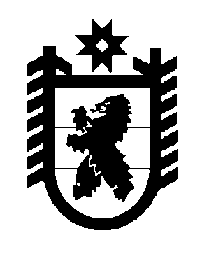 Российская Федерация Республика Карелия    ПРАВИТЕЛЬСТВО РЕСПУБЛИКИ КАРЕЛИЯПОСТАНОВЛЕНИЕот  24 января 2019 года № 27-Пг. Петрозаводск О региональной  межведомственной  комиссии по противодействию распространению  ВИЧ-инфекции на территории Республики КарелияВ целях противодействия распространению ВИЧ-инфекции на территории Республики Карелия Правительство Республики Карелия                     п о с т а н о в л я е т:1. Образовать региональную межведомственную комиссию по противодействию распространению ВИЧ-инфекции на территории Республики Карелия.2. Утвердить прилагаемое Положение о региональной межведомственной комиссии по противодействию распространению 
ВИЧ-инфекции на территории Республики Карелия.           Глава Республики Карелия 					                  А.О. ПарфенчиковУтверждено постановлением Правительства Республики Карелия от  24 января 2019 года № 27-ППоложение о региональной межведомственной комиссии по противодействию распространению ВИЧ-инфекции на территории Республики Карелия1. Региональная межведомственная комиссия по противодействию распространению ВИЧ-инфекции на территории Республики Карелия (далее – Комиссия) является координационным органом, созданным в целях разработки мероприятий, направленных на предупреждение распространения ВИЧ-инфекции на территории Республики Карелия.2. Комиссия в своей деятельности руководствуется Конституцией Российской Федерации, федеральными законами и иными правовыми актами Российской Федерации, Конституцией Республики Карелия, законами Республики Карелия и иными правовыми актами Республики Карелия, а также настоящим Положением.3. Основными задачами Комиссии являются:координация деятельности органов исполнительной власти Республики Карелия по реализации основных направлений государственной политики в области предупреждения (профилактики) ВИЧ-инфекции и оказания 
медико-социальной помощи ВИЧ-инфицированным лицам; подготовка предложений по вопросам совершенствования законодательства в области предупреждения (профилактики) ВИЧ-инфекции, обеспечения доступности медицинского освидетельствования для выявления ВИЧ-инфекции, а также медико-социальной помощи ВИЧ-инфицированным лицам.4.  Комиссия вправе:запрашивать в установленном порядке у органов исполнительной власти Республики Карелия, территориальных органов федеральных органов исполнительной власти в Республике Карелия, органов местного самоуправления муниципальных образований в Республике Карелия необходимую для осуществления деятельности информацию;приглашать на свои заседания и заслушивать представителей территориальных органов федеральных органов исполнительной власти в Республике Карелия, органов исполнительной власти Республики Карелия, органов местного самоуправления муниципальных образований в Республике Карелия, организаций в Республике Карелия по вопросам, отнесенным к компетенции Комиссии.5. Состав Комиссии утверждается Правительством Республики Карелия. В состав Комиссии входят председатель, заместитель председателя, секретарь и члены Комиссии.6. Заседания Комиссии ведет ее председатель или по его поручению заместитель председателя Комиссии.7. Заседания Комиссии проводятся по мере необходимости, но не реже двух раз в год.8. Заседание Комиссии считается правомочным, если на нем присутствует не менее половины ее членов.9. Решения Комиссии принимаются открытым голосованием простым большинством голосов присутствующих на заседании членов Комиссии.При равенстве голосов решающим является голос  председательствующего на заседании Комиссии.10. Решения, принятые Комиссией, оформляются в течение трех рабочих дней со дня принятия  решения протоколом, который подписывают председательствующий на заседании Комиссии и секретарь Комиссии.11. Решения Комиссии носят рекомендательный характер.  12. Информационно-аналитическое и организационно-техническое обеспечение деятельности Комиссии осуществляет Министерство здравоохранения Республики Карелия._____________